Wednesday – Week 8 – Reading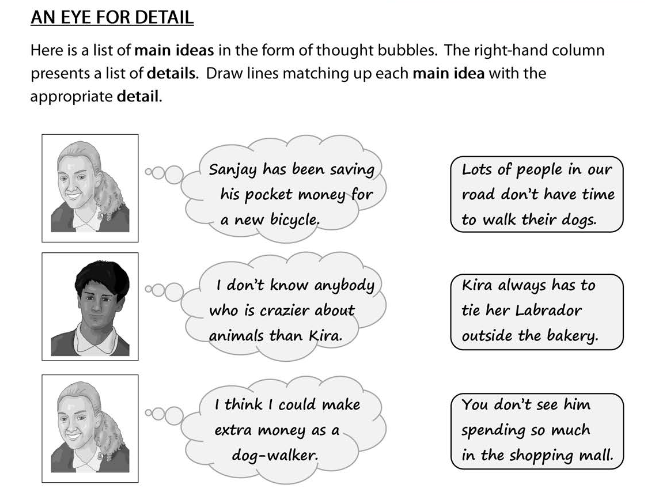 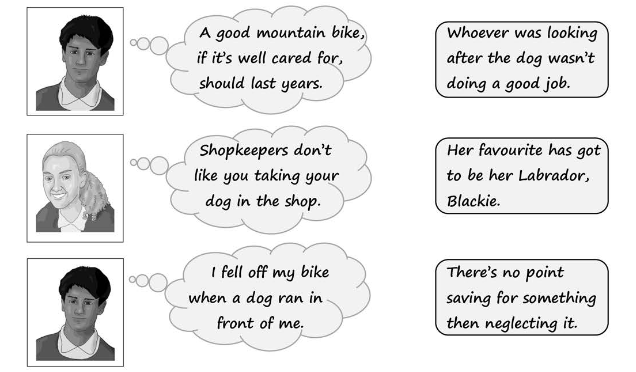 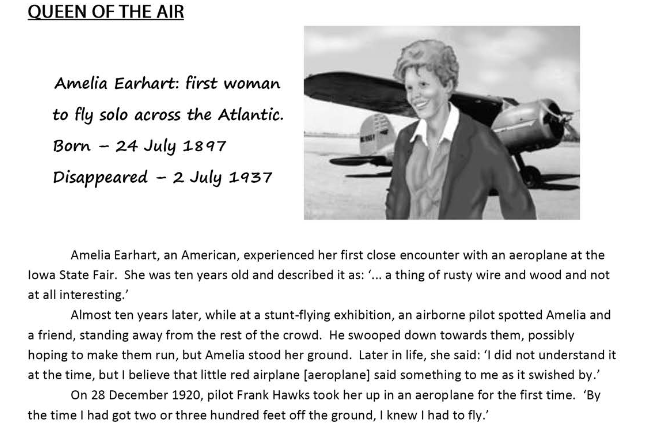 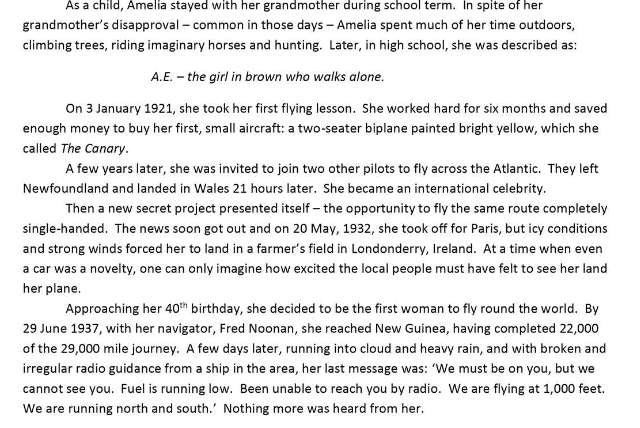 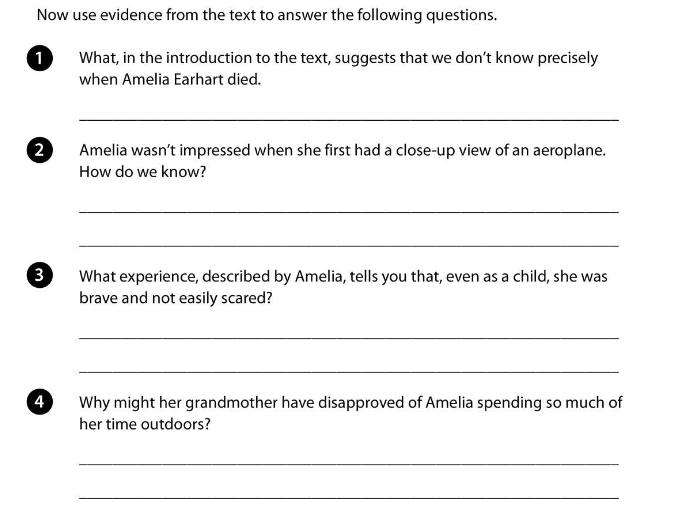 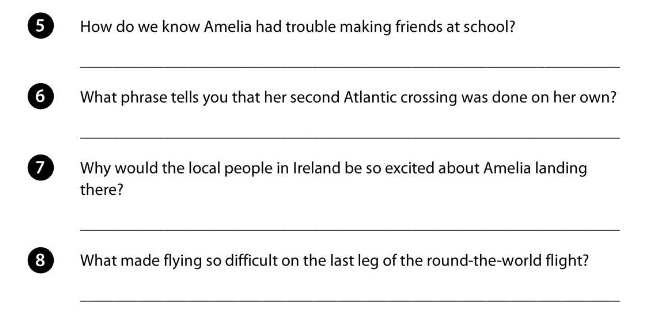 